Table S1: Characteristics of clinical E. cloacae complex isolates collected for routine microbiology diagnostic purpose or during an outbreak. The first isolate from each patient as well as isolates analyzed by whole-genome sequencing (WGS) are marked with an “X” in the respective column.Table S2: Average Nucleotide Identity (ANI; in %) between representative E. cloacae complex isolates and reference genomes. ANI > 95% (blue) indicates identity on species level; ANI > 98% (green) indicates identity on subspecies level.Table S3 (separate file): Pairwise FTIR spectrum similarities of 239 E. cloacae complex isolates. First isolates are shown in blue, additional sequenced isolates are shown in orange. Isolate spectrum pairs grouped in one FTIR cluster are marked by a box.Table S4: Average Nucleotide Identity (ANI; in %) between outbreak E. cloacae complex isolates and reference genomes. ANI > 95% (blue) indicates identity on species level; ANI > 98% (green) indicates identity on subspecies level.Table S5: Influence of spectrum wavenumber range used for clustering of 53 E. cloacae complex isolates. Adjusted Rand Index (ARI) is calculated for comparison of FTIR spectrum clustering with sequence type (ST) or SNP clustering obtained from WGS analysis. The similarity cut-off value (percentage), which provides maximum ARI, is given in brackets.Figure S1: Phylogenetic analysis of 53 E. cloacae complex isolates.First isolates from patients are marked with an asterisk. SNP clusters are shown as shaded boxes. MLST and species were derived from WGS data. E. b.: E. bugandensis; E. a.: E. asburiae; E. h. s.: E. hormaechei subsp. steigerwaltii; E. h. o.: E. hormaechei subsp. oharae; E. h. h.: E. hormaechei subsp. hoffmannii; E. l.: E. ludwigii; E. r.: E. roggenkampii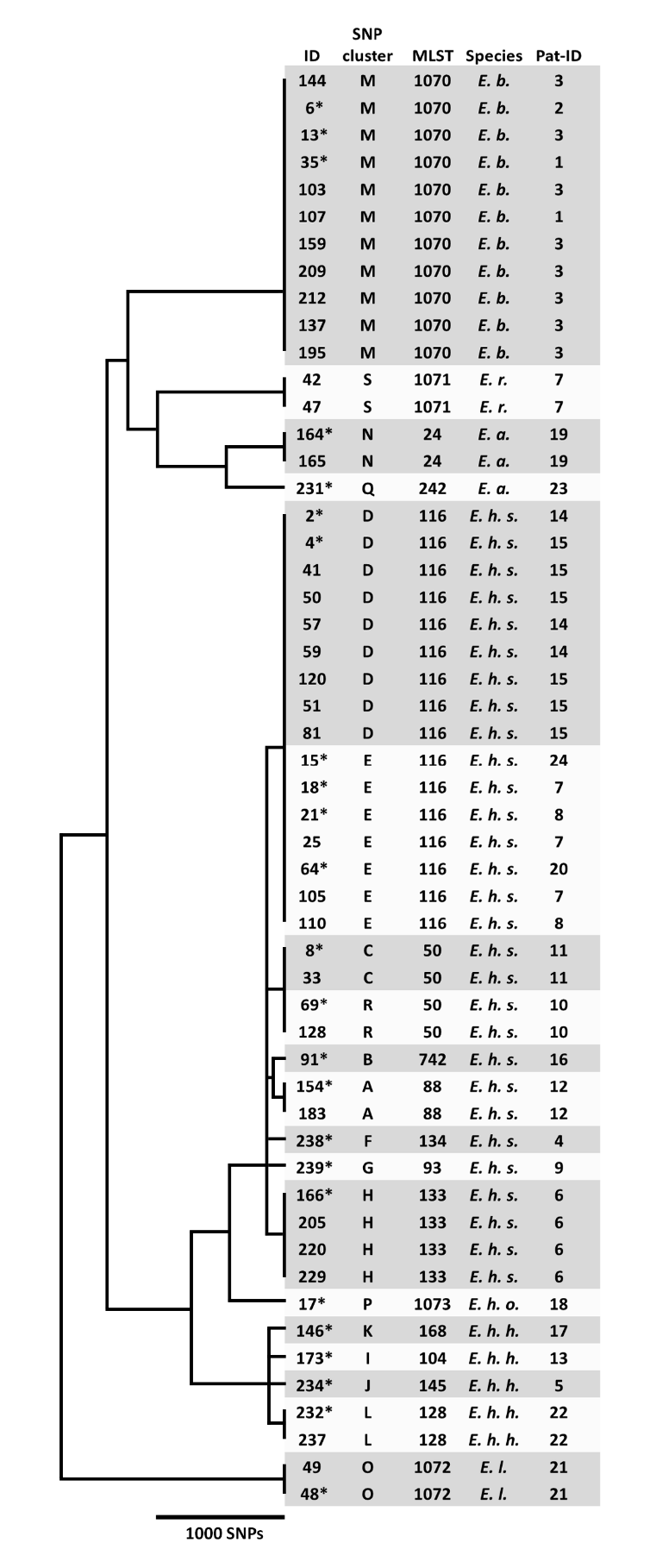 Figure S2: Phylogenetic analysis of E. cloacae complex outbreak isolates.SNP clusters are shown as shaded boxes. MLST and species were derived from WGS data. E. h. s.: E. hormaechei subsp. steigerwaltii; E. h. h.: E. hormaechei subsp. hoffmannii; E. r.: E. roggenkampii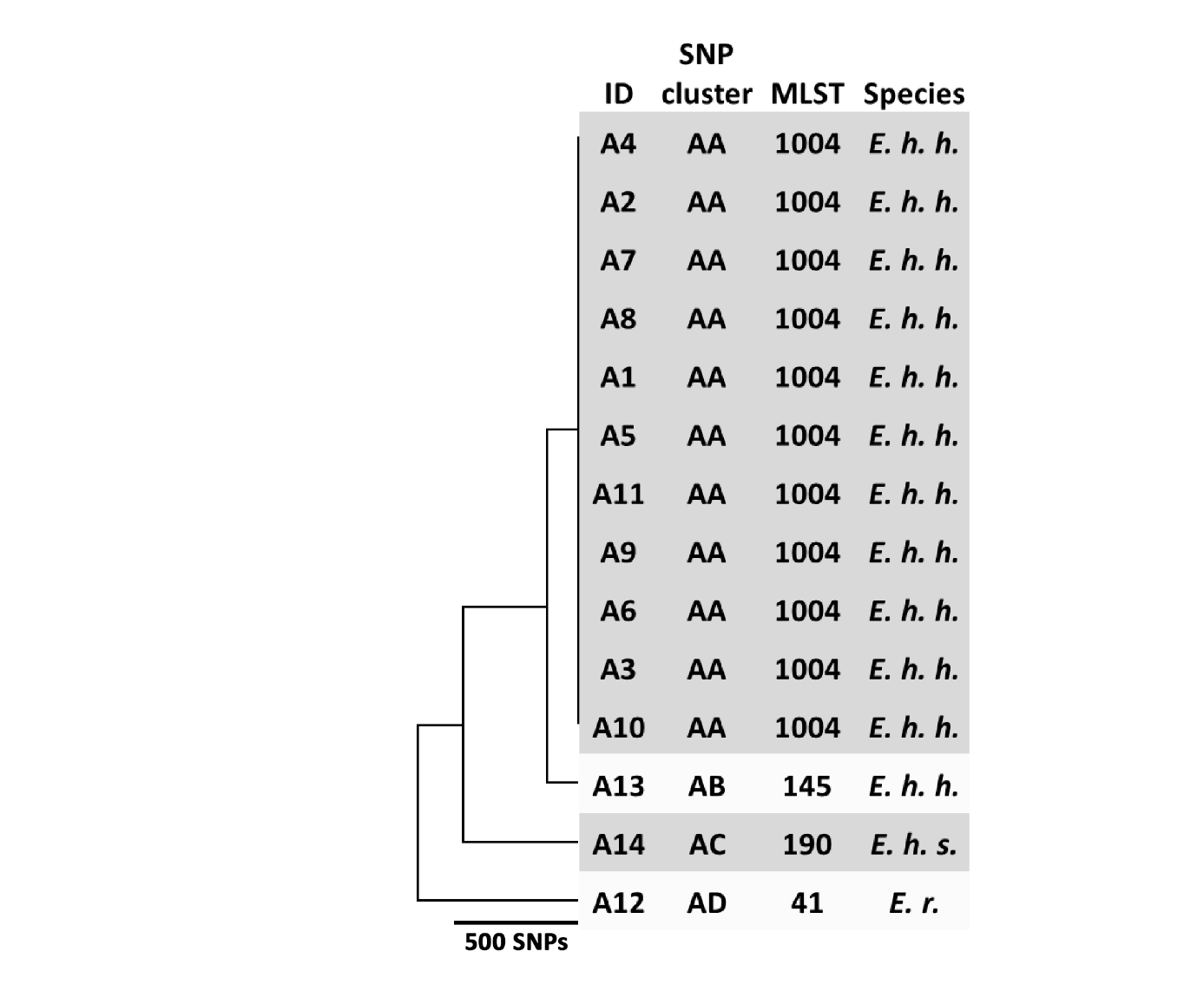 Isolate IDCollection date (Month-Year)Reason for collectionPatient IDSourceFirst isolateWGS107-2017Routine14pharyngeal swab207-2017Routine14anal swabXX307-2017Routine14anal swab407-2017Routine15pharyngeal swabXX507-2017Routine15anal swab607-2017Routine2pharyngeal swabXX707-2017Routine2anal swab807-2017Routine11anal swabXX907-2017Routine14pharyngeal swab1007-2017Routine14pharyngeal swab1107-2017Routine2anal swab1207-2017Routine11anal swab1307-2017Routine3pharyngeal swabXX1407-2017Routine3pharyngeal swab1507-2017Routine24pharyngeal swabXX1607-2017Routine24anal swab1707-2017Routine18anal swabXX1807-2017Routine7pharyngeal swabXX1907-2017Routine7anal swab2007-2017Routine8anal swab2107-2017Routine8pharyngeal swabXX2207-2017Routine8anal swab2307-2017Routine3Intra-operative swab2407-2017Routine3skin swab2507-2017Routine7anal swabX2607-2017Routine3pharyngeal swab2707-2017Routine20anal swab2807-2017Routine8pharyngeal swab2907-2017Routine2pharyngeal swab3007-2017Routine14pharyngeal swab3107-2017Routine14anal swab3207-2017Routine14anal swab3307-2017Routine11anal swabX3407-2017Routine14pharyngeal swab3507-2017Routine1anal swabXX3607-2017Routine2anal swab3707-2017Routine7pharyngeal swab3807-2017Routine8anal swab3907-2017Routine3anal swab4007-2017Routine3anal swab4107-2017Routine15anal swabX4207-2017Routine7anal swabX4307-2017Routine2pharyngeal swab4407-2017Routine11anal swab4507-2017Routine3pharyngeal swab4607-2017Routine2pharyngeal swab4707-2017Routine7anal swabX4807-2017Routine21pharyngeal swabXX4907-2017Routine21anal swabX5007-2017Routine15pharyngeal swabX5107-2017Routine15anal swabX5207-2017Routine11anal swab5307-2017Routine3anal swab5407-2017Routine3anal swab5507-2017Routine3pharyngeal swab5607-2017Routine3wound secretion5707-2017Routine14anal swabX5807-2017Routine14pharyngeal swab5907-2017Routine14anal swabX6007-2017Routine1anal swab6107-2017Routine1pharyngeal swab6207-2017Routine2pharyngeal swab6307-2017Routine2anal swab6407-2017Routine20anal swabXX6507-2017Routine11anal swab6607-2017Routine11anal swab6707-2017Routine3pharyngeal swab6807-2017Routine3pharyngeal swab6907-2017Routine10anal swabXX7007-2017Routine7anal swab7107-2017Routine3wound swab7207-2017Routine3wound swab7307-2017Routine3intraperitoneal swab7407-2017Routine3intraperitoneal swab7507-2017Routine11pharyngeal swab7607-2017Routine11anal swab7707-2017Routine11anal swab7807-2017Routine11anal swab7907-2017Routine3pharyngeal swab8007-2017Routine15pharyngeal swab8107-2017Routine15anal swabX8207-2017Routine16nasal swab8307-2017Routine16pharyngeal swab8407-2017Routine3pharyngeal swab8507-2017Routine3anal swab8607-2017Routine3anal swab8707-2017Routine3anal swab8807-2017Routine3anal swab8907-2017Routine15anal swab9007-2017Routine16nasal swab9107-2017Routine16anal swabXX9208-2017Routine14anal swab9308-2017Routine14pharyngeal swab9408-2017Routine14pharyngeal swab9507-2017Routine7anal swab9607-2017Routine7anal swab9708-2017Routine10anal swab9808-2017Routine1pharyngeal swab9908-2017Routine2pharyngeal swab10008-2017Routine2anal swab10107-2017Routine3wound swab10207-2017Routine3wound swab10307-2017Routine3pharyngeal swabX10408-2017Routine14anal swab10507-2017Routine7pharyngeal swabX10608-2017Routine1anal swab10708-2017Routine1pharyngeal swabX10808-2017Routine2anal swab10907-2017Routine8anal swab11007-2017Routine8pharyngeal swabX11107-2017Routine3anal swab11207-2017Routine3anal swab11308-2017Routine3anal swab11408-2017Routine3pharyngeal swab11508-2017Routine3pharyngeal swab11608-2017Routine3pharyngeal swab11708-2017Routine11pharyngeal swab11808-2017Routine14anal swab11908-2017Routine14pharyngeal swab12008-2017Routine15anal swabX12108-2017Routine15pharyngeal swab12208-2017Routine15pharyngeal swab12308-2017Routine15anal swab12408-2017Routine3anal swab12508-2017Routine3anal swab12608-2017Routine3pharyngeal swab12708-2017Routine11anal swab12808-2017Routine10anal swabX12908-2017Routine2anal swab13008-2017Routine14pharyngeal swab13108-2017Routine1anal swab13208-2017Routine3anal swab13308-2017Routine3anal swab13408-2017Routine11anal swab13508-2017Routine11anal swab13608-2017Routine2pharyngeal swab13708-2017Routine3anal swabX13808-2017Routine11pharyngeal swab13908-2017Routine3tracheal aspirate14008-2017Routine11pharyngeal swab14108-2017Routine3pharyngeal swab14208-2017Routine11anal swab14308-2017Routine10anal swab14408-2017Routine3wound swabX14508-2017Routine11pharyngeal swab14608-2017Routine17nasal swabXX14708-2017Routine3conjunctival swab14808-2017Routine11pharyngeal swab14908-2017Routine3pharyngeal swab15008-2017Routine11pharyngeal swab15108-2017Routine11anal swab15208-2017Routine3pharyngeal swab15308-2017Routine3pharyngeal swab15408-2017Routine12anal swabXX15508-2017Routine11tracheal aspirate15608-2017Routine3pharyngeal swab15708-2017Routine3pharyngeal swab15808-2017Routine11pharyngeal swab15908-2017Routine3anal swabX16008-2017Routine3anal swab16108-2017Routine3anal swab16208-2017Routine3anal swab16308-2017Routine3pharyngeal swab16408-2017Routine19anal swabXX16508-2017Routine19anal swabX16608-2017Routine 6anal swabXX16708-2017Routine12pharyngeal swab16808-2017Routine12anal swab16908-2017Routine11tracheal aspirate17008-2017Routine11anal swab17109-2017Routine11pharyngeal swab17209-2017Routine12pharyngeal swab17309-2017Routine13anal swabXX17409-2017Routine13pharyngeal swab17509-2017Routine3pharyngeal swab17609-2017Routine3pharyngeal swab17709-2017Routine3pharyngeal swab17809-2017Routine12anal swab17909-2017Routine6anal swab18009-2017Routine3pharyngeal swab18109-2017Routine12anal swab18209-2017Routine12anal swab18309-2017Routine12anal swabX18409-2017Routine12pharyngeal swab18509-2017Routine3anal swab18609-2017Routine11pharyngeal swab18709-2017Routine3nasal swab18809-2017Routine3tracheal aspirate18909-2017Routine12anal swab19009-2017Routine12pharyngeal swab19109-2017Routine3pharyngeal swab19209-2017Routine3pharyngeal swab19309-2017Routine3pharyngeal swab19409-2017Routine3anal swab19509-2017Routine3anal swabX19609-2017Routine12pharyngeal swab19709-2017Routine13pharyngeal swab19809-2017Routine11pharyngeal swab19909-2017Routine11pharyngeal swab20009-2017Routine3anal swab20109-2017Routine12pharyngeal swab20209-2017Routine3anal swab20309-2017Routine12anal swab20409-2017Routine13anal swab20509-2017Routine6anal swabX20609-2017Routine13pharyngeal swab20709-2017Routine3pharyngeal swab20809-2017Routine3anal swab20909-2017Routine3pharyngeal swabX21009-2017Routine3anal swab21109-2017Routine3anal swab21209-2017Routine3pharyngeal swabX21309-2017Routine12pharyngeal swab21409-2017Routine12anal swab21509-2017Routine13pharyngeal swab21609-2017Routine3secretion21709-2017Routine12pharyngeal swab21809-2017Routine13pharyngeal swab21909-2017Routine3tracheal aspirate22009-2017Routine6anal swabX22109-2017Routine12anal swab22209-2017Routine13anal swab22309-2017Routine3pharyngeal swab22409-2017Routine12pharyngeal swab22509-2017Routine3pharyngeal swab22609-2017Routine3pharyngeal swab22709-2017Routine12anal swab22809-2017Routine12anal swab22909-2017Routine6anal swabX23009-2017Routine13anal swab23110-2017Routine23anal swabXX23210-2017Routine22anal swabXX23310-2017Routine23anal swab23410-2017Routine5pharyngeal swabXX23510-2017Routine12pharyngeal swab23610-2017Routine13anal swab23710-2017Routine22anal swabX23810-2017Routine4anal swabXX23910-2017Routine9pharyngeal swabXXA110-2018OutbreakA1pharyngeal swabXXA210-2018OutbreakA2anal swabXXA310-2018OutbreakA3anal swabXXA410-2018OutbreakA1blood cultureXA510-2018OutbreakA4anal swabXXA610-2018OutbreakA5anal swabXXA710-2018OutbreakA6anal swabXXA810-2018OutbreakA7pharyngeal swabXXA910-2018OutbreakA8anal swabXXA1011-2018OutbreakA9anal swabXXA1110-2018OutbreakA1central venous catheterXA1210-2018OutbreakA10anal swabXXA1310-2018OutbreakA11pharyngeal swabXXA1410-2018OutbreakA12anal swabXXIsolate IDSNP clusterE. asburiae ATCC35953E. asburiae L1E. bugandensis isolate EB-247E. bugandensis IF3SW-P2E. ludwigii P101E. ludwigii EN-119E. roggenkampii MGH132E. roggenkampii DSM 16690E. hormaechei subsp. steigerwaltii strain DSM 16691E. hormaechei subsp. steigerwaltii strain 34998E. hormaechei subsp. oharae strain 34978E. hormaechei subsp. oharae strain DSM 16687E. hormaechei subsp. hoffmannii strain DSM 14563E. hormaechei subsp. hoffmannii strain AR 03658C88.788.689.289.287.287.288.888.698.999.197.297.895.995.913M91.691.698.898.888.388.391.591.589.189.189.189.288.989.015E88.788.689.189.187.287.288.688.699.099.097.297.996.095.917Q88.788.589.189.287.287.288.988.797.297.299.197.396.095.942P93.393.291.591.588.688.698.498.688.688.788.788.788.588.549O89.088.888.488.499.099.088.888.787.287.387.387.587.187.451D88.788.689.289.287.387.288.788.699.199.197.297.896.095.969S88.788.689.189.187.287.288.788.699.099.097.297.896.095.991B88.688.689.189.187.287.188.788.699.199.097.197.895.995.9146K88.988.889.189.187.187.188.888.695.995.995.995.999.099.1154A88.788.589.089.187.287.188.788.599.099.097.297.895.995.9164N97.096.991.691.688.788.793.393.388.688.688.588.788.388.5166H88.788.689.189.187.287.288.788.698.999.097.297.895.995.9173I88.688.589.089.087.187.088.688.595.995.995.996.099.199.1231R97.097.091.791.788.888.893.393.388.788.788.788.888.588.6232L88.688.489.189.187.187.188.788.595.995.995.996.099.299.1234J88.688.489.089.087.187.188.688.495.995.995.995.999.199.6238F88.788.589.189.187.287.288.888.699.099.097.297.895.995.9239G89.589.392.392.487.587.589.589.398.198.196.396.995.295.2Isolate IDSNP clusterE. roggenkampii MGH132E. roggenkampii DSM 16690E. hormaechei subsp. steigerwaltii strain DSM 16691E. hormaechei subsp. steigerwaltii strain 34998E. hormaechei subsp. hoffmannii strain DSM 14563E. hormaechei subsp. hoffmannii strain AR 0365A4AA88.788.495.995.999.199.0A12AD98.398.588.688.688.588.7A13AC88.788.595.996.099.299.6A14AB88.888.699.099.095.995.9Wavenumber rangeRegionMaximum ARIMaximum ARIWavenumber rangeRegionSTSNP cluster4,000–500 cm-1Acquired spectrum0.701 (89%)0.507 (91%)3,000–2,800 cm-1Fatty acids0.249 (97%)0.220 (97%)1,800–1,500 cm-1Proteins0.181 (94%)0.210 (93%)1,500–1,200 cm-1Mixed region0.562 (92%)0.382 (92%)1,200–900 cm-1Polysaccharides0.718 (73%)0.526 (72%)900–700 cm-1Fingerprint region0.651 (78%)0.523 (79%)1,300–800 cm-1Used by manufacturer0.716 (77%)0.527 (77%)